Идентификатор автора: 220-176-923Приложение №2 Работы детей в «Творческой тетради»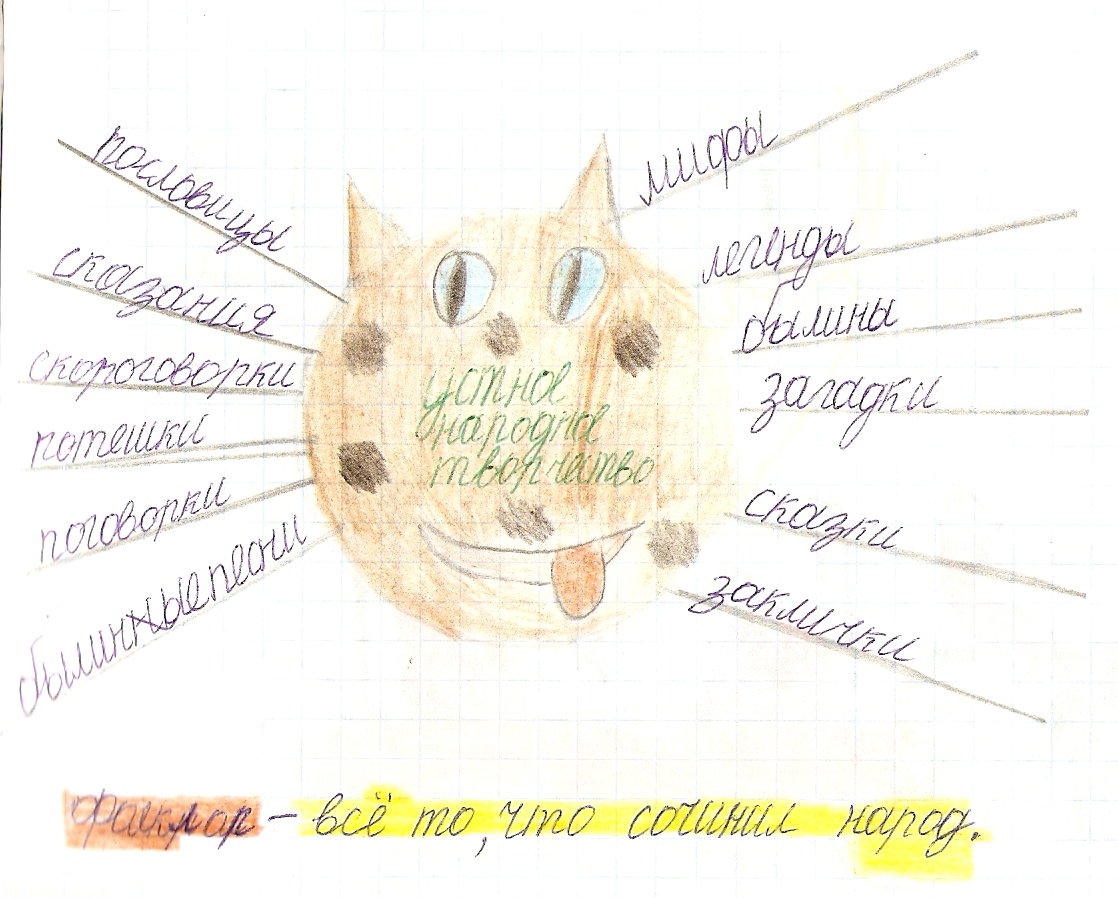 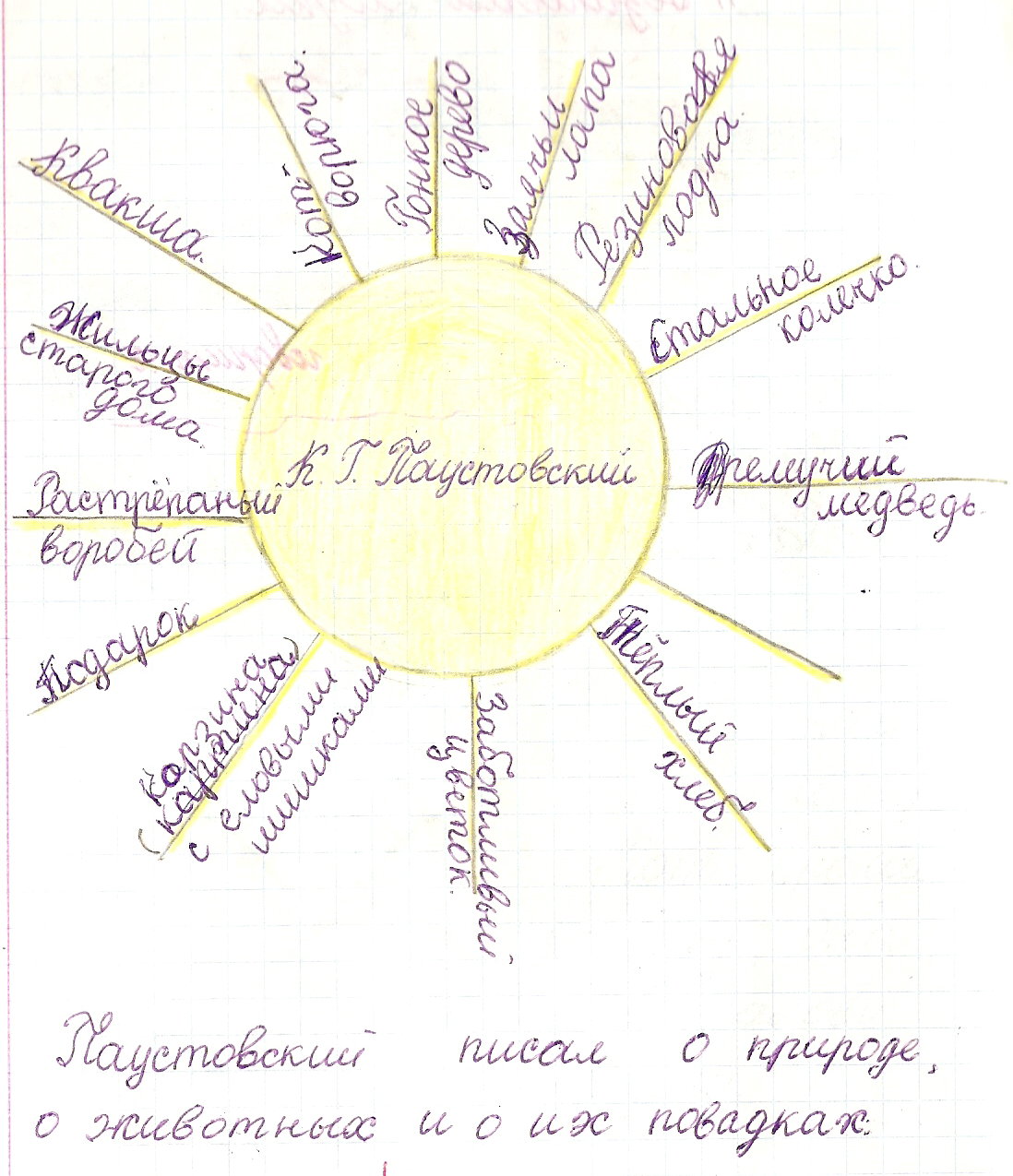   Задания: Выпиши слова, которые помогают представить себе, какой был кот. Нарисуй в тетради иллюстрацию к понравившемуся отрывку или спиши отрывок в тетрадь. Найди пословицы или поговорки к произведению.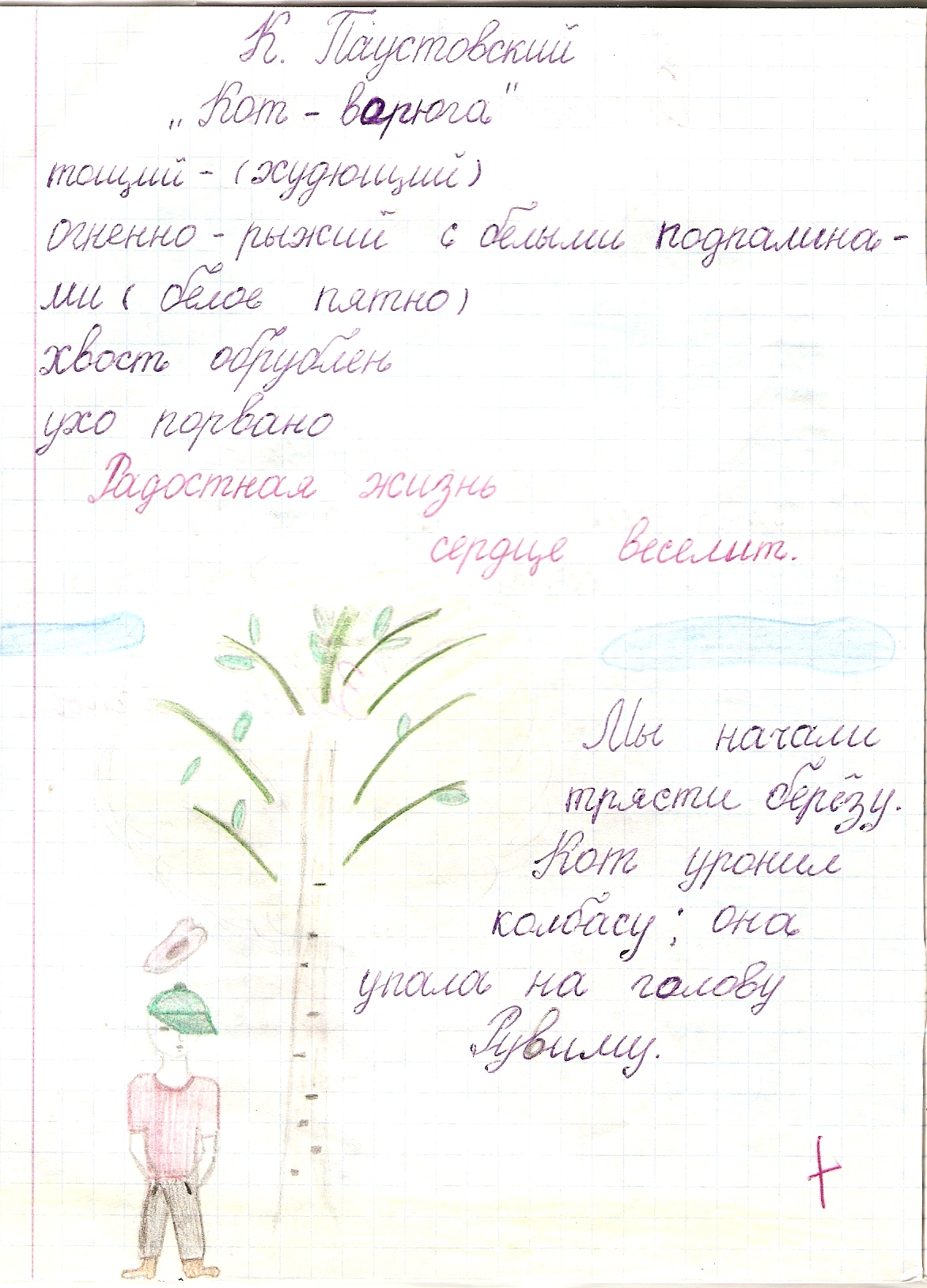 